CURRICULUM VITAEKusum EmailKusum.335625@2freemail.com CORE COMPETENCIESSelf- Motivated and efficient in leading a Team.Capable of handling stressful environments.Ready to take task with ownership and responsibility.TECHNICAL SKILLMicrosoft WordsMicrosoft ExcelMicrosoft Power PointOutlookOTHERS SKILLMulti-talentedTask orientedLeadershipEnergeticAttention to detailsWork under pressureWell-OrganizedPlace: Al Khalidiya, Abu Dhabi, UAEOBJECTIVEA motivated administrative professional seeking a position in a challenging environment. Proficient in a range of computer applications. Well-developed communication and customer service skills. Proven ability to efficiently plan and manage multiple assignments to meet tight deadlines. A proactive problem-solver who gets the job done.EDUCATION QUALIFICATIONHigh School Leaving Certificate Examination passed from the Board of Secondary Education(s), Manipur India.Higher Secondary Leaving Certificate Examination                             passed from the Council of Higher Secondary Education(s), Manipur India.Bachelor of Science from Manipur University of Manipur India.TOTAL YEARS OF EXPERIENCE- 6 YearsCurrent Work Experience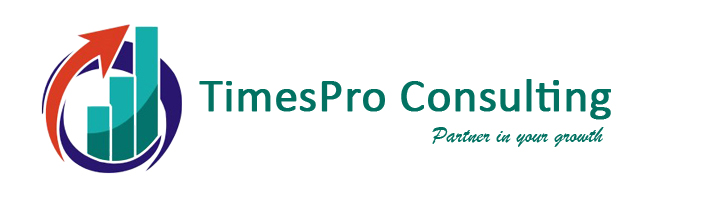 TimesPro ConsultingDesignation       -      Administration Executive.Place                  -      Gurgoan, Haryana, India.Time Period      -      From  1st June 2015 to  30th Dec 2016.Current Work ExperienceKEY RESPONSIBILITIES (Operations):Answer and direct phone callsOrganize and schedule appointmentPlan meetings and take detailed minutesWrite and distribute email, correspondence memos, letters, faxes and formsAssist in the preparation of regularly scheduled reportsDevelop and maintain of regularly scheduled reportsDevelop and maintain a filing systemUpdate and maintain office policies and proceduresOrder office supplies and research new deals and suppliesMaintain contact listBook travel arrangementsProvide general support to visitorsAct as the point of contact for internal and external clients PREVIOUS Work experience 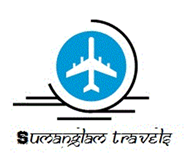 sumanglm travelsPlace                  -      Manipur, IndiaDesignation       -     CRE (CUSTOMER  RELATION  EXCUTIVE )Time Period     -     Since  October 2010  to April 2015KEY RESPONSIBILITIES (Operations) :Maintained of Data and Accounts.Handled inbound calls.Worked very closely with Business users in capturing requirements and creating Functional documents as per the new customizationsMaking daily reports of Daily Sales.PERSONAL INFORMATION:Name                        : Kusum                                                                                                                                                                    Marital status             : Single                                                                                                   Nationality                 : Indian                                                                                                                Sex                           : Female                                                                                                                    Languages known       : English and Hindi                                                                                                                                                                                                                                                                       Date of Birth              :  September 21st 1992                             DECLARATION:I look forward for your immediate response. I hereby certify that the foregoing information is true and correct to the best of my knowledge.